Dirección de Infraestructura, Obras y PatrimonioCódigo de solicitud: _______ (Asignado por la Dirección de Infraestructura, Obras y Patrimonio).VERIFICACIÓN DE LA SOLICITUD DE MANTENIMIENTOVERIFICACIÓN DE LA SOLICITUD DE MANTENIMIENTOVERIFICACIÓN DE LA SOLICITUD DE MANTENIMIENTOVERIFICACIÓN DE LA SOLICITUD DE MANTENIMIENTOVERIFICACIÓN DE LA SOLICITUD DE MANTENIMIENTOVERIFICACIÓN DE LA SOLICITUD DE MANTENIMIENTOVERIFICACIÓN DE LA SOLICITUD DE MANTENIMIENTOUnidad Académica o Administrativa solicitante:Ejemplo: Facultad de Ciencias InformáticasEjemplo: Facultad de Ciencias InformáticasEjemplo: Facultad de Ciencias InformáticasEjemplo: Facultad de Ciencias InformáticasEjemplo: Facultad de Ciencias InformáticasEjemplo: Facultad de Ciencias InformáticasReferencia:Nro. de oficio y fecha solicitando el mantenimientoNro. de oficio y fecha solicitando el mantenimientoNro. de oficio y fecha solicitando el mantenimientoNro. de oficio y fecha solicitando el mantenimientoNro. de oficio y fecha solicitando el mantenimientoNro. de oficio y fecha solicitando el mantenimientoTipo de mantenimiento:Preventivo                            Preventivo                            CorrectivoZona de mantenimiento:InternoInternoExternoUbicación y descripción del mantenimiento solicitado:Describir brevemente donde se ha identificado la necesidad de un mantenimiento preventivo/correctivo. Ejemplo:  Aula 105. El aire acondicionado no climatiza.Describir brevemente donde se ha identificado la necesidad de un mantenimiento preventivo/correctivo. Ejemplo:  Aula 105. El aire acondicionado no climatiza.Describir brevemente donde se ha identificado la necesidad de un mantenimiento preventivo/correctivo. Ejemplo:  Aula 105. El aire acondicionado no climatiza.Describir brevemente donde se ha identificado la necesidad de un mantenimiento preventivo/correctivo. Ejemplo:  Aula 105. El aire acondicionado no climatiza.Describir brevemente donde se ha identificado la necesidad de un mantenimiento preventivo/correctivo. Ejemplo:  Aula 105. El aire acondicionado no climatiza.Describir brevemente donde se ha identificado la necesidad de un mantenimiento preventivo/correctivo. Ejemplo:  Aula 105. El aire acondicionado no climatiza.Fotografías del entorno:Fotografías especifica:Fotografías especifica:Fotografías especifica:Fotografías especifica:Fotografías especifica:Fotografías especifica: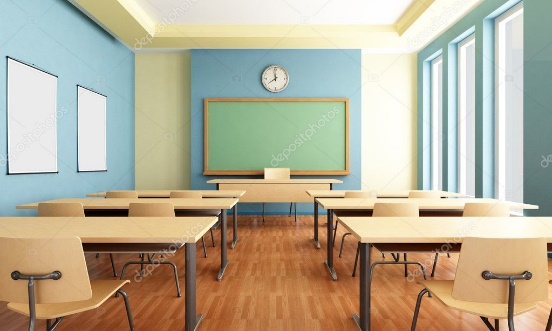 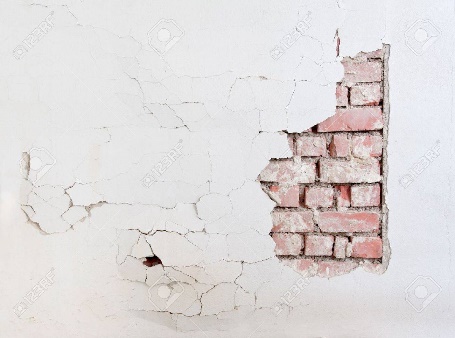 FIRMA DE LA O EL RESPONSABLE DE LA UNIDAD SOLICITANTEFIRMA DE LA O EL RESPONSABLE DE LA UNIDAD SOLICITANTEFIRMA DE LA O EL RESPONSABLE DE LA UNIDAD SOLICITANTEFIRMA DE LA O EL RESPONSABLE DE LA UNIDAD SOLICITANTEFIRMA DE LA O EL RESPONSABLE DE LA UNIDAD SOLICITANTEFIRMA DE LA O EL RESPONSABLE DE LA UNIDAD SOLICITANTEFIRMA DE LA O EL RESPONSABLE DE LA UNIDAD SOLICITANTEFecha: 11/10/2021Firma del que revisa: ___________________________________Nombres y Cargo Funcionario/a Fecha: 11/10/2021Firma del que revisa: ___________________________________Nombres y Cargo Funcionario/a Fecha: 11/10/2021Firma del solicitante: ___________________________________Nombres y Cargo Funcionario/aFecha: 11/10/2021Firma del solicitante: ___________________________________Nombres y Cargo Funcionario/aFecha: 11/10/2021Firma del solicitante: ___________________________________Nombres y Cargo Funcionario/aFecha: 11/10/2021Firma del solicitante: ___________________________________Nombres y Cargo Funcionario/aFecha: 11/10/2021Firma del solicitante: ___________________________________Nombres y Cargo Funcionario/a